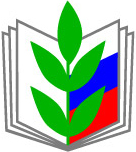 ПРОФСОЮЗ РАБОТНИКОВ НАРОДНОГО ОБРАЗОВАНИЯ И НАУКИРОССИЙСКОЙ ФЕДЕРАЦИИ(ОБЩЕРОССИЙСКИЙ ПРОФСОЮЗ ОБРАЗОВАНИЯ)Первичная профсоюзная организация работников и студентов Орского гуманитарно-технологического института (филиала) федерального государственного бюджетного образовательного учреждения высшего образования«Оренбургский государственный университет»УтверждаюПредседатель ППО работников и студентов ОГТИ (филиала) ОГУ________ Г. В. Наследова Принято на заседании профкомапротокол № 1 от 01.04. 2011г.ПОЛОЖЕНИЕ о комиссии первичной профсоюзной организации работников и студентов по контролю за работой пунктов общественного питания Орского гуманитарно-технологического института (филиала) федерального государственного бюджетного образовательного учреждения высшего образования «Оренбургский государственный университет»1. Общие положения1.1. Настоящее положение разработано в соответствии с «Положением о первичной профсоюзной организации работников и студентов Орского гуманитарно-технологического института (филиала) федерального государственного бюджетного образовательного учреждения высшего профессионального образования «Оренбургский государственный университет» (далее по тексту ППО работников и студентов ОГТИ (филиала) ОГУ), Коллективным договором между администрацией и работниками Орского гуманитарно-технологического института (филиала) федерального государственного бюджетного образовательного учреждения высшего профессионального образования «Оренбургский государственный университет».1.2. Комиссия ППО работников и студентов ОГТИ (филиала) ГОУ по контролю за работой пунктов общественного питания Орского гуманитарно-технологического института (филиала) федерального государственного бюджетного образовательного учреждения высшего профессионального образования «Оренбургский государственный университет» (далее по тексту Орский гуманитарно-технологический институт (филиал) ОГУ), именуемая в дальнейшем «комиссия», является контролирующим общественным органом при ППО работников и студентов ОГТИ (филиала) ОГУ. 2. Члены комиссии, их права и обязанности2.1. Профгруппы работников и аспирантов, студенческие профбюро факультетов делегируют своих представителей в состав комиссии.2.2. Профсоюзный комитет ППО работников и студентов ОГТИ (филиала) ОГУ (далее «профком») утверждает и вносит изменения в состав комиссии. 2.3. Комиссия из своего состава избирает председателя и его заместителей.2.4. Членство в комиссии исчисляется со дня принятия решения о вступлении в состав комиссии. Члену комиссии выдаётся удостоверение, заверяющее его полномочия. Удостоверение хранится у члена комиссии.2.5. Председатель комиссии назначается по решению принятому на заседании членов комиссии, если за данное решение проголосовало не менее 2/3 присутствующих при наличии кворума.2.6. Председатель комиссии обязан:Организовывать работу комиссии.Своевременно составлять план и график контроля качества питания в пунктах общественного питания Орского гуманитарно-технологический института (филиала) ОГУ.Следить за выполнением плана и графика контроля качества питания.Регулярно составлять акты, в которых указываются все замечания и рекомендации по работе пунктов общественного питания.Отчитываться о проделанной работе перед профкомом, постоянно информировать профком о принимаемых комиссией решениях. 2.7. Председатель комиссии имеет право:Награждаться и премироваться за активное участие в деятельности организации2.8. Член комиссии имеет право:2.8.1. Избирать и быть избранным председателем комиссии. 2.8.2. Осуществлять постоянный контроль качества питания в пунктах общественного питания, обслуживающих работников, аспирантов и студентов Орского гуманитарно-технологический института (филиала) ОГУ.2.8.3. Составлять акты проверки пунктов общественного питания, обслуживающих работников, аспирантов и студентов Орского гуманитарно-технологического института ОГТИ (филиала) ОГУ.2.8.4. Награждаться и премироваться за активное участие в деятельности ППО работников и студентов ОГТИ (филиала) ОГУ.2.9. Член комиссии обязан:2.9.1. Проводить в установленное время проверки пунктов общественного питания, расположенных в корпусах Орского гуманитарно-технологического института (филиала) ОГУ.При обнаружении нарушений руководствоваться пунктом № 2.5.3.Принимать участие в мероприятиях, проводимых ППО работников и студентов ОГТИ (филиала) ОГУ.Член комиссии, не выполняющий свои обязанности либо противодействующий каким-либо образом деятельности комиссии, может быть исключен из состава комиссии.Решение об исключении из состава комиссии принимается на заседании Профкома.Вопрос об исключении из состава комиссии рассматривается в присутствии члена комиссии либо без его участия, если он отсутствует по неуважительной причине.Решение об исключении из состава комиссии считается принятым, если за него проголосовало не менее двух третей членов Профкома, присутствующих на заседании Профкома, и является окончательным.Исключённый из состава комиссии теряет возможность пользоваться удостоверением, правами члена комиссии.3. Содержание работы комиссии3.1. Содержание работы комиссии:Проведение проверки по контролю за работой пунктов общественного питания.Проведение экспресс - опросов работников, аспирантов и студентов с целью выявления общественного мнения по качеству питания и мероприятиям по его улучшению.3.1.3. Организация обучения членов комиссии, проведение практикумов, обмена опытом работы с привлечением специалистов общественного питания.3.1.4. Подготовка и рассмотрение на заседании Профкома вопросов организации питания и мероприятий по его улучшению.3.1.5. Внесение предложений администрации Орского гуманитарно-технологического института (филиала) ОГУ и Профкому по улучшению качества питания и обслуживания работников, аспирантов и студентов в пунктах общественного питания в корпусах ОГТИ (филиала) ГОУ ОГУ.4. Порядок работы комиссии4.1. Заседания комиссии проводятся по мере необходимости, но не реже одного раза в два месяца. Решения комиссии принимаются большинством голосов при наличии кворума.4.2. Комиссия осуществляет свою работу в тесном контакте и взаимодействии с комиссиями Профкома, администрацией Орского гуманитарно-технологического института(филиала) ОГУ.4.3. Комиссия отчитывается о проделанной работе перед Профкомом. Председатель комиссии информирует Профком о принимаемых комиссией решениях.5. Порядок прекращения деятельности комиссии5.1. Реорганизация комиссии осуществляется по решению Профкома, если за данное решение проголосовало не менее 2/3 присутствующих при наличии кворума.5.2. Деятельность комиссии может быть прекращена на основании решения Профкома.